         Муниципальное казенное образовательное учреждение                                           Прогимназия «Орлёнок».                     Согласовано                                                Утверждаю                          заместитель                                                директор МКОУ                          директора по УВР                                     прогимназии «Орлёнок»                          _______ Халилова Х.А.                            ________ Гусеева С.Я.                        «---»----------------2019г.                              «---»----------------2019г.                       Мастер класс по окружающему миру в 9 классе на тему:«Воинам-афганцам посвящается»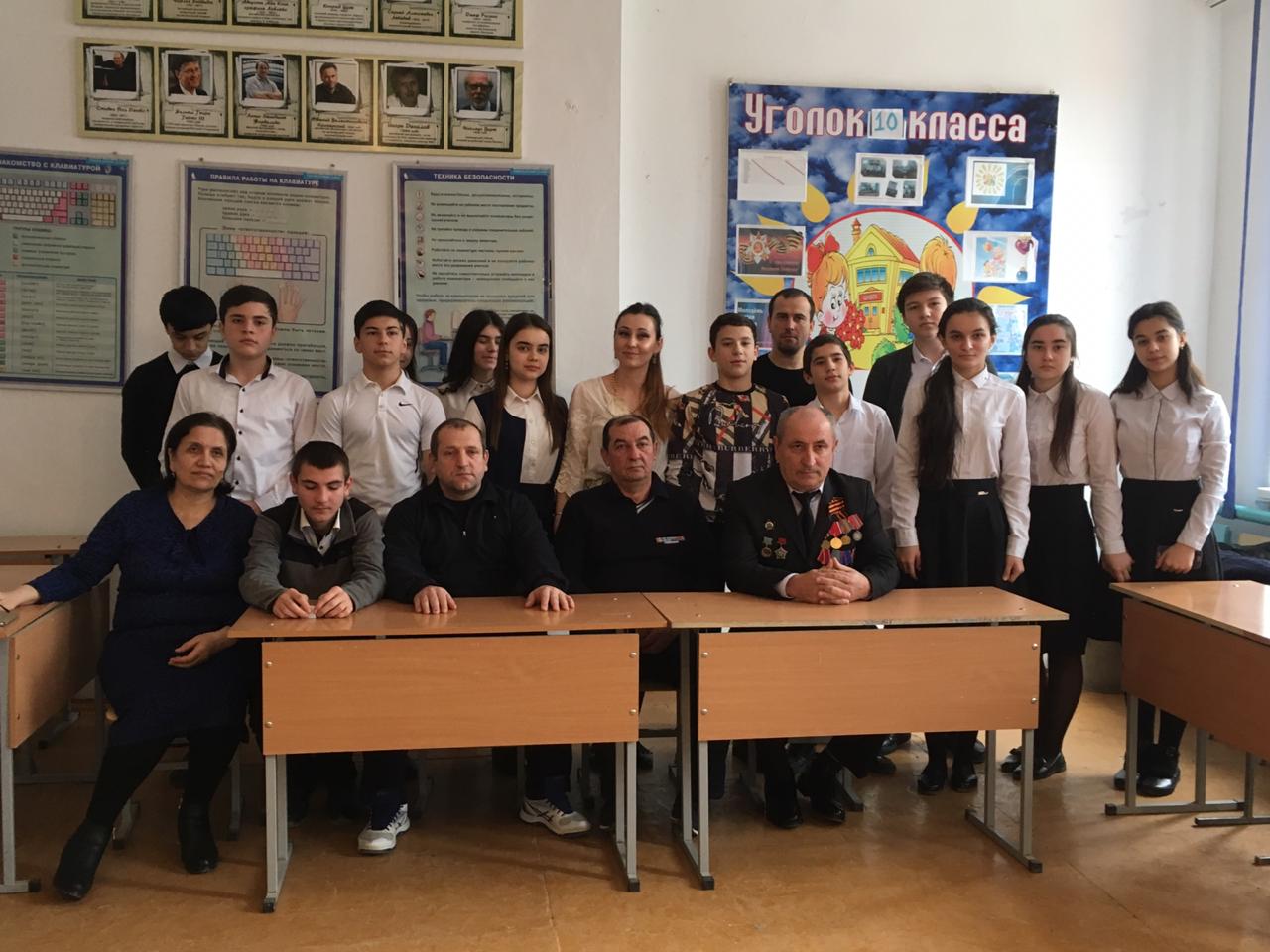                                                         Учитель окружающего мира МКОУ прогимназия «Орленок»Арслангереева Д.М.                                    2019 год.Цель:1.Расширить знания обучающихся об   Афганской войне с участием СССР 1979-1989гг.               2.Познакомить обучающихся с мужественным человеком-участником Афганской войны.               3.Патриотическое и гражданское воспитание обучающихся.Время:20 мин.Место:СОШ №3.Участники:обучающиеся образовательной организации( 9 кл)Приглащенные: участник войны в Афганистане 1979-1989гг.Методы:Рассказ-беседа.Учебно-материальное обеспечение:1.Информационно-электронное пространство образовательного учреждения(фотографии,схемы,музыкальное сопровождение)2.Наглядные пособия(карта,плакаты)3.Технические средства обучения:ПК,мультимедийное оборудование,экран)                 Ход урока:  ВОЙНА(под музыку)(2 сл)

Война - это солнце в подтёках сажи.
Война - это нервы рваные наши.
И небо, и море, свинцовые будто,
В затишье одна на троих самокрутка.

И слёзы по тем, кто уже не вернётся,
Жена, что вдовою сегодня зовётся.
Могила одна на взвод весь погибший,
Что в землю легли, жизнью не 
                насладившись.

Война - это страшное, грязное дело,
Корёжит что душу, мысли и тело.
Не просто сказать, что такое война…
Народу страны испытанье онаСлово учителя:(3сл) Дорогие друзья, уважаемые гости! 2019 год- юбилейный: Сегодня-15 февраля исполняется 30 лет, как последние наши солдаты покинули Афганистан. Об этой войне в учебнике истории всего несколько строк: «…В целях удержания своих позиций в Афганестане Москва в 1979 г. приняла решение о введении туда «ограниченного контингента советских войск»(200 тыс. человек), СССР оказался втянутым в кровопролитную войну, развернувшуюся в маленькой азиатской стране с патриархально-родовым укладом жизни.  (4 сл)В Афганистан советские войска официально вошли в декабре 1979 года. И только 15февраля 1989 года последний советский солдат покинул землю Афганистана. В этой войне постоянно была задействована целая армия (40-ая), за 9лет через Афганистан прошло не менее полутора миллионов человек, это была война, несмотря на то что юридически наша страна не находилась в состоянии войны.(9 сл) И, преследуя солнце, мы рвемся домой,К нашим семьям, по нам тосковавшим,      А над выжженной солнцем афганской землейНаши души вселяются в павших.              Как долго они ждали этого дня! Уже больше никогда не        надо будет выводить на конвертах тревожный адрес,           надеясь получить ответ. Уже больше не будут убивать          на чужой земле наших ребят, а кладбищенскую тишину          не будут мучить залпы прощального воинского салюта. Я назвала свой классный час: «Воинам-афганцам посвящается»  потому ребята, что у нас в гостях мужественные люди-это воины-афганцы, участники той войны, поприветствуем Джангишиева Вали Байгишиевича и Бикеева Руслана Адиловича.(10сл) Слово предоставляется ветеранам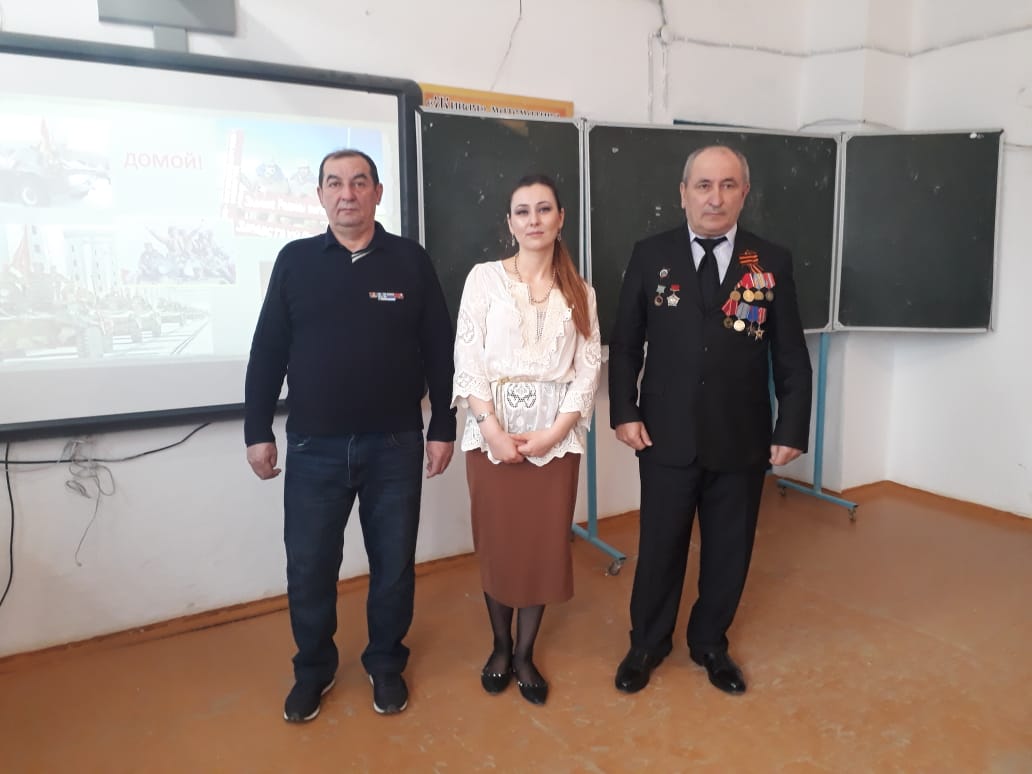 Ученики 9 кл задают вопросы ветеранам:1.Что было самым страшным на этой войне для Вас?2.Говорят,что людям, которые воевали долго снится война. Можете это подтвердить?3.Каким важно быть для человека, идущего на службу в армию?4.Что изменилось в Ваших взглядах на жизнь после пребывания в Афганистане?5.Чтобы Вы пожелали современной молодежи?(12сл)Общие людские потери Советских Вооруженных Сил составил 15тыс.51 человек, оказались в плену 417 человек из которых вернулись домой 130 человек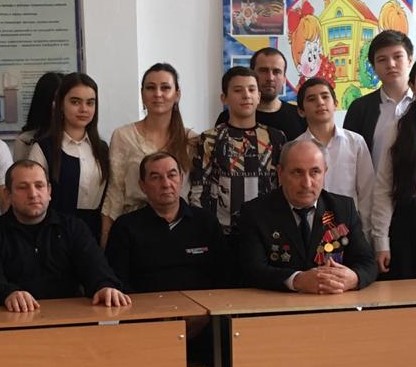 Ученица Асиль читает трогательный стих.(13сл.)Вы смотрите с улыбкой на меняСквозь мраморные плиты обелисков.Со мною незнакомые друзья, Все те, кого я знал не очень близко. Все те, кто за тебя и за меняНа камнях воевал Афганистана И, жизни драгоценной не щадя, Домой вернулся на борту «Тюльпана». Вас часто навещают матери,Цветы живые вам приносят дети. Неужто ваша смерть была зазря, И кто пред богом за нее в ответе? Стою в раздумье молча средь могил,Где спят «афганцы» — братья боевые, Кто умер с честью, так же как и жил, Мне смотрят в душу словно бы живые(Спасибо Асиль) Светлая память всем тем,
Кто не вернулся с войны,
Кто стал частичкой тишины,
Кто лег в горах и не проснулся
От необъявленной войны.Желаю вам жить в мире и добре!  Будьте счастливы! На этом все….Спасибо Всем! Подготовила: Арслангереева Дженнет Муратовна 2019 год